Перечень разработокпредставленных на выставке в рамках XXVIII Международного форума
 по информационно-телекоммуникационным технологиям 
ТИБО-2022, г. Минск, пр. Победителей, 111А06–10 июня 2022 г.3D-моделирование, программирование систем управления оборудования числовым программным управлением;база данных «Активный ил»;беспилотные летательные аппараты (в разрезе применения их в организациях реального сектора экономики);виртуальная и дополненная реальность для дизайна и проектирования мебели и интерьеров;защита печатной и электронной продукции на основе цветных векторных узоров;программное обеспечение для защиты интеллектуальной собственности на электронные документы;системы управления современными машинами и оборудованием лесной, деревообрабатывающей, химической, полиграфической промышленностей;современные геоинформационные системы в лесном хозяйстве;стенд для обучения программированию промышленных контроллеров на базе Siеmens STmATIC S-7-1200;экспертная система реабилитации геологической среды загрязненной в результате аварийного пролива нефтепродуктов.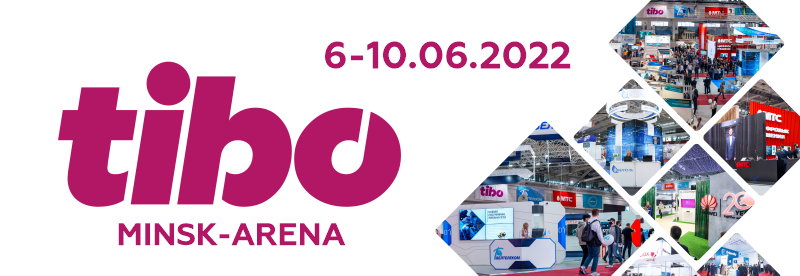 